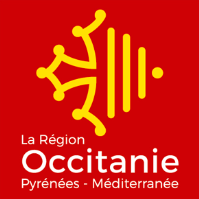 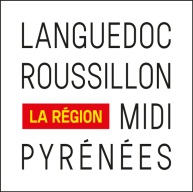 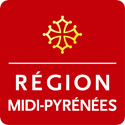 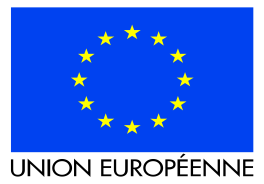 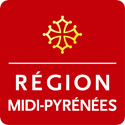 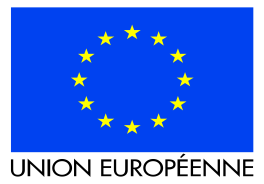 Date : 	/	./	Structure : 	 Nom du prescripteur :	  	Tél : 	Fax 	 Courriel : 	IDENTITÉNom et prénom :	 	H 	F Adresse : 	CP :	 Ville :	 Tél. :	 Courriel : 	Portable : 	Tranche d’âge : 16-25ans             26-45ans            + de 45 ans         Demandeur d’emploi inscrit à Pôle Emploi 	n°identifiant : …………………… Catégorie DE : ……………………	                     Date d’inscription à Pôle Emploi : ……………………Salarié             Salarié en I.A.E             Salarié en contrat aidé       Autre                   Dernière classe fréquentée :	Date de sortie système scolaire :	 Diplôme(s) validés(s): 	    	 Date d'obtention 	… Niveau : 	TH : Oui  Non     Besoin d’aide compensatrice : Oui  Non  Bénéficiaire Garantie Jeunes : Oui  Non PRESCRIPTION : Argumentaire : (Indiquer notamment : 1- Dans quel projet s’inscrit la formation préconisée (professionnel, personnel, autres,…) ?		        2- Si le projet est professionnel, est-il validé ? Et comment ?		        3- Quelles sont les compétences visées ?RETOUR DE L’ORGANISME DE FORMATIONTél. :	 Courriel : 	 Date :	Candidat-e reçu-e le  : 	Entrée prévue le :	Si non entrée, motif 								Signature du Bénéficiaire						Signature du Prescripteur